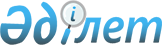 Об утверждении предельной цены оптовой реализации сжиженного нефтяного газа на внутреннем рынкеПриказ Министра энергетики Республики Казахстан от 27 февраля 2018 года № 70. Зарегистрирован в Министерстве юстиции Республики Казахстан 14 марта 2018 года № 16602
      В соответствии с подпунктом 7) статьи 6 Закона Республики Казахстан от 9 января 2012 года "О газе и газоснабжении" ПРИКАЗЫВАЮ:
      1. Утвердить предельную цену оптовой реализации сжиженного нефтяного газа на внутреннем рынке Республики Казахстан на период с 1 апреля по 30 июня 2018 года в размере 38 701,67 тенге (тридцать восемь тысяч семьсот одна тенге шестьдесят семь тиын) за тонну без учета налога на добавленную стоимость.
      2. Департаменту развития газовой промышленности Министерства энергетики Республики Казахстан в установленном законодательством Республики Казахстан порядке обеспечить:
      1) государственную регистрацию настоящего приказа в Министерстве юстиции Республики Казахстан;
      2) в течение десяти календарных дней со дня государственной регистрации настоящего приказа направление его копии в бумажном и электронном виде на казахском и русском языках в Республиканское государственное предприятие на праве хозяйственного ведения "Республиканский центр правовой информации Министерства юстиции Республики Казахстан" для официального опубликования и включения в Эталонный контрольный банк нормативных правовых актов Республики Казахстан;
      3) в течение десяти календарных дней после государственной регистрации настоящего приказа направление его копии на официальное опубликование в периодические печатные издания;
      4) размещение настоящего приказа на интернет-ресурсе Министерства энергетики Республики Казахстан после его официального опубликования;
      5) в течение десяти рабочих дней после государственной регистрации настоящего приказа представление в Департамент юридической службы Министерства энергетики Республики Казахстан сведений об исполнении мероприятий, предусмотренных подпунктами 2), 3) и 4) настоящего пункта.
      3. Контроль за исполнением настоящего приказа возложить на курирующего вице-министра энергетики Республики Казахстан.
      4. Настоящий приказ вводится в действие со дня его первого официального опубликования.
      "СОГЛАСОВАН"
 И. о. Министра национальной экономики
 Республики Казахстан
______________ Р. Даленов
27 февраля 2018 года
					© 2012. РГП на ПХВ «Институт законодательства и правовой информации Республики Казахстан» Министерства юстиции Республики Казахстан
				
      Министр энергетики
 Республики Казахстан 

К. Бозумбаев
